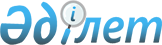 Жаңақорған ауданы бойынша халық үшін тұрмыстық қатты қалдықтарды жинауға, тасымалдауға, сұрыптауға және көмуге арналған тарифтерді бекіту туралыҚызылорда облысы Жаңақорған аудандық мәслихатының 2023 жылғы 27 шілдедегі № 56 шешімі
      Қазақстан Республикасының Экология кодексінің 365-бабы 3-тармағының 3)-тармақшасына, "Қазақстан Республикасындағы жергілікті мемлекеттік басқару және өзін-өзі басқару туралы" Қазақстан Республикасы Заңының 6-бабы 1-тармағы 15) тармақшасына және "Құқықтық актілер туралы" Қазақстан Республикасы Заңының 27-бабына сәйкес Жаңақорған ауданының мәслихаты ШЕШТІ:
      1. Жаңақорған ауданы бойынша халық үшін тұрмыстық қатты қалдықтарды жинауға, тасымалдауға, сұрыптауға және көмуге арналған тарифтер осы шешімге қосымшаға сәйкес бекітілсін.
      2. Осы шешiм оның алғашқы ресми жарияланған күнінен кейiн күнтiзбелiк он күн өткен соң қолданысқа енгiзiледi. Жаңақорған ауданы бойынша халық үшін тұрмыстық қатты қалдықтарды жинауға, тасымалдауға, сұрыптауға және көмуге арналған тарифтер
					© 2012. Қазақстан Республикасы Әділет министрлігінің «Қазақстан Республикасының Заңнама және құқықтық ақпарат институты» ШЖҚ РМК
				
      Жаңақорған ауданы мәслихатының төрағасы 

Ғ.Сопбеков
Жаңақорған ауданы мәслихатының
2023 жылғы 27 шілдедегі
№ 56 шешіміне қосымша
№
Атауы
Есептік бірлік
теңге (қосылған құн салығынсыз)
1
Жайлы емес үйлер
1 тұрғынға айына
115,33
2
ҚТҚ бір бірлігіне (көлеміне) жылдық тариф
1 м3
2261,28